AtskaiteNo 12. līdz 16.novembrim, 2018.g.  Biedrības Kultūras un izglītības studija Talantu pilsēta pasniedzēja Rita Liepiņa piedalījās Erasmus Plus KA 1 apmācībās Spānijā, Barselonā par tēmu – „kā savienot radošo mācīšanos  ar Starpdisciplināro pieeju”. Mācības notika mūsu biedrības Erasmus Plus KA 1 projekta  „Radošā iedvesma” ietvaros - projekta Nr. 2018 – 1 – LV01 - KA104 -046726.Kursi bija labi organizēti un plānoti. Organizatori bija Bulgārijas organizācija „Motivated Learning for Everyone”,  kuras pārstāvis ieradās uz vietas Barselonā, palīdzēja ar visiem loģistikas jautājumiem un dokumentāciju. Kursu pasniedzēja bija no Maķedonijas / Vācijas trenere Maja Petrusevska.Pēc kursu apmeklējuma dalībnieki saņēma izvērtējuma anketu. Visi dalībnieki saņēma sertifikātus( rozā krāsā!)  un Europass dokumentus. Apgūtie moduļi Dalībnieki apguva teoriju un praksi par starpdisciplināro pieeju un radošo mācīšanos. Pieeja sasaucas ar kompetenču izglītības pamatprincipiem, kas nu jau arī Latvijā plaši tiek ieviesta izglītības praksē. Darbs komandā, darbs grupās, individuālais darbs. Mācījāmies, kā veidot starpdisciplinārajā pieejā balstītas programmas un mācību plānus. Kā mudināt audzēkņus izprast un veidot „tiltus” starp priekšmetiem un zināšanām. Patika radošās domāšanas uzdevumi, enerdžaizeri. Tā kā Rumānijas skolotāji bija no speciālās skolas, no Lugoj pilsētas, un strādā ikdienā ar jauniešiem ar problēmām, noderīgi bija iejusties lomu spēlē un pašiem izgatavot galda spēli.  Izgatavojām spēli, kas noderēs arī darbā ar pieaugušajiem, jo māca apgūt krāsas , matemātiskās un loģiskās iemaņas, kā arī sadarbību. Spēle balstīta uz esošās galda spēles „GRABOLO„ pamata. Gan Rumānijas, gan Latvijas pedagogi bija sagatavojuši mājas darbu – prezentāciju par savu skolu vai iestādi, kā arī veidojām kopīgu tabulu par dažādiem izglītības aspektiem savās valstīs. Papildus bonuss bija tas, ka pasniedzēja bija no Maķedonijas un šobrīd strādā Vācijā, kā arī praksē iepazinām Spānijas skolu un kā tajā mācās audzēkņi. Skola ir privātskola, tāpēc labi aprīkota. Tiek piesaistīti vieslektori, piemēram , angļu valodas apguvei pasniedzēji no ASV un Īrijas. Skolai ir futbola ievirze, kur audzēkņi dzīvo arī internātā un tajā mācās dažādu tautību skolēni, kas izvēlējušies futbolista karjeru. Padomāts arī par profesionālo orientāciju, jo vidusskolas posma audzēkņi var izvēlēties humanitāro vai eksakto novirzienu, kā arī apgūt arodu – zobu tehniķis, protēzists. Skolai ir savas prakses telpas stomatoloģijā, arī zobu protēžu izgatavošanas kabinets. Bija patīkami vērot, kā jaunāko klašu skolēni rūpējas par zobu higiēnu un veselību jau no mazotnes. Kursu dalībnieki kopā izstrādāja un ilustrēja Ētikas kompasu sociālajai iekļaušanai, kā arī sagatavoja spēli saviem audzēkņiem, balstītu uz reālas spēles „GRABOLO” bāzes.Visnoderīgākā lekcija manam turpmākajam pasniedzējas darbam bija par „nadžinga” konceptu (nudging) jeb pozitīvo stimulēšanu un pabikstīšanu. Koncepts jau plaši darbojas biznesa vidē, bet mēs nodarbībās kopā ar Rumānijas kolēģēm diskutējām par to, kā izmantot šīs zināšanas sociālajā jomā. Piemēram, kā mudināt pieaugušos mācīties valodas un citas prasmes, kā motivēt sevi darbam un mācībām. Izcila motivācijas un pašmotivācijas metode! Esmu pilna apņēmības turpināt iepazīties ar šīs metodes pamatojumu, kas balstās uzvedības teorijā, kā arī plašāk uzzināt par metodes pielietojumu un izmantot to savā pedagoga praksē. Esmu sagatavojusi arī pdf materiālu par Bikstīšanu (Nudging) kā metodi, ar ko dalīties art kolēģiem Metodiskās komisijas sēdē. (Pielikumā – pdf)Vēl noderīga bija izpratne par 90 : 10 konceptu. Arī šis zināšanas ir pārnese no biznesa vides, bet tikpat labi to var attiecināt uz jebkuru dzīves jomu, tai skaitā darba un izglītības jomu. Proti, 10 procenti ir tie, kas nav atkarīgi no mums un ko mēs nevaram ietekmēt. Toties pārējie 90 procenti jebkurā situācijā ir atkarīgi no mūsu attieksmes un reakcijas uz notikumiem. Saprotot šo konceptu un piedomājot par savu rīcību, mēs varam uzlabot savu dzīves kvalitāti un mainīt savus ieradumus un pozitīvi reaģēt dažādās dzīves situācijās. Pasniedzēja mums sniedza šīs zināšanas, lai varam tās tālāk nodot saviem audzēkņiem. 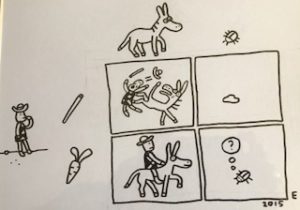 Video links par metodi - Youtube - https://www.youtube.com/watch?v=xoA8N6nJMRsKatras dienas ievadā dalībnieki rakstīja Refleksijas dienasgrāmatu, savukārt dienas beigās notika Metožu tirdziņš, kad dalījāmies pieredzē ar tām metodēm, ko ikdienā izmantojam savā darbā. Uzsvars tika likts uz starpdisciplināro pieeju.Brīvajā laikā izdevās arī apskatīt Barselonas pilsētu, gan no kalna Montžuika virsotnes, gan pastaigājoties pa vecpilsētas ieliņām. Neaizmirstams bija Sagrada Familia katedrāles un Guell parka apmeklējums. Baudīju slavenā arhitekta  Antoni Gaudi  darbus. Pirmās dienas arī laika apstākļi bija lieliski, bet pēdējās dienas izbaudīju arī Spānijas lietus gāzes. Rita liepiņa